18.5.2020.Marko GajerGJK – Međunarodni dan muzeja Danas se obilježava Svjetski dan muzeja i zato ćemo mi danas zamisliti da smo u jednom muzeju. Tvoj zadatak je prošetati po muzeju i odabrati sliku koja ti se najviše sviđa. Zatim opiši što vidiš na slici i reci zašto ti se baš ona najviše sviđa.Zadatak:Odaberi jednu slikuOdgovori na pitanja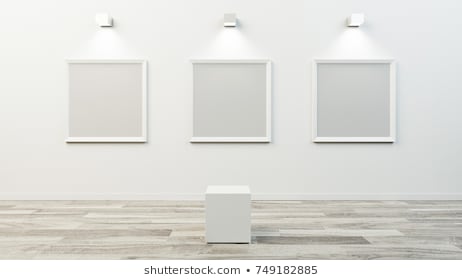 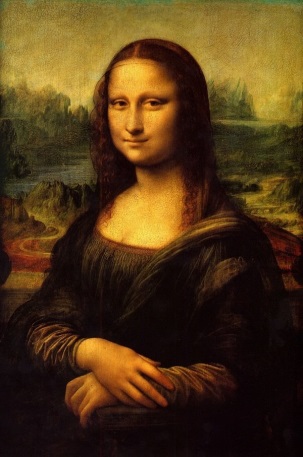 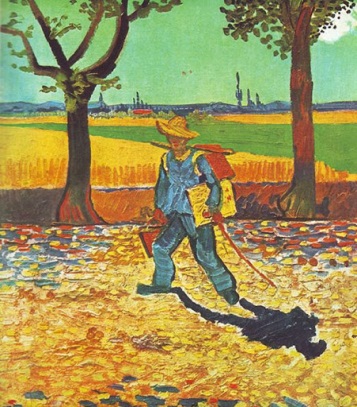 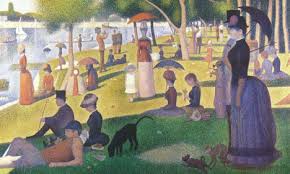 ODGOVORI:Koja ti se slika najviše sviđa?Opiši što vidiš na slici?Zašto ti se svidjela ta slika?